Procedura przyprowadzania i odbierania        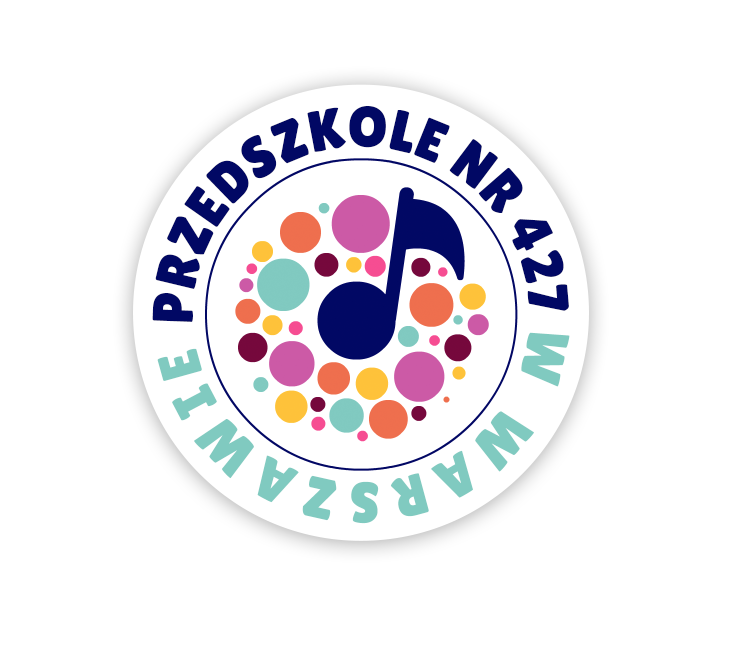  dzieci z Przedszkola nr 427 z Oddziałami zamiejscowymi,                          ul. Sobieskiego 15, 02-956 WarszawaCel procedury: Zapewnienie ochrony i bezpieczeństwa dziecku podczas  jego przyprowadzania i odbierania z  przedszkola.Zakres procedury:        	Dokument ma za zadanie regulować zasady bezpiecznego i zgodnego z zasadami  przyprowadzania i odbierania dziecka  z przedszkola, określa sposoby postępowania oraz uprawnienia i obowiązki dyrektora, nauczycieli i rodziców/opiekunów prawnych. § 1PRZYPROWADZANIE DZIECKA DO PRZEDSZKOLADzieci są przyprowadzane do przedszkola  przez rodziców/opiekunów prawnych lub osoby upoważnione. Osoby te odpowiedzialne są za ich bezpieczeństwo w drodze do przedszkola.Dzieci przyprowadzane są do przedszkola w godzinach od 7:00 do godz. 9:00. Po tym czasie każdorazowo należy telefonicznie zgłosić spóźnienie dziecka do nauczycieli w grupach lub pod inny wskazany nr telefonu.Osoby przyprowadzające, powierzają dziecko nauczycielowi w sali dydaktycznej. Pracownicy przedszkola nie ponoszą odpowiedzialności za bezpieczeństwo i zdrowie dziecka pozostawionego bez opieki.Od godziny 7:00 rodzice/opiekunowie prawni, przyprowadzają dziecko do grup pełniących dyżur.Po rozejściu się dzieci do swoich sal pod opieką nauczycieli, rodzice pozostałych dzieci przyprowadzają je do sali danej grupy, oddając dziecko pod opiekę bezpośrednio nauczycielowi. Rodzic przekazuje dziecko nauczycielowi w drzwiach. Rodzic nie wchodzi do sali.Rodzice/opiekunowie prawni zobowiązani są przyprowadzać do przedszkola dzieci zdrowe.Dziecka chorego lub podejrzanego o chorobę, nie należy przyprowadzać do przedszkola. Dzieci np. zakatarzone, przeziębione, kaszlące powinny zostać w domu.Nauczyciel ma prawo poprosić rodzica o dostarczenie zaświadczenia lekarskiego o braku przeciwwskazań do uczęszczania dziecka do przedszkola.
§ 2
ODBIERANIE DZIECKA Z PRZEDSZKOLADzieci mogą być odbierane przez rodziców/opiekunów prawnych lub inne osoby pełnoletnie upoważnione na piśmie przez rodziców/opiekunów prawnych, zdolne do podejmowania czynności prawnych. Upoważnienie pozostaje w dokumentacji przedszkola. Może ono zostać w każdej chwili odwołane lub zmienione.Wzór upoważnienia do odbioru dziecka z przedszkola stanowi załącznik nr 1 do niniejszej procedury.Rodzice/opiekunowie prawni ponoszą odpowiedzialność prawną za bezpieczeństwo dziecka odebranego z przedszkola przez upoważnioną przez nich osobę.Nauczyciel ma prawo do wylegitymowania osoby odbierającej dziecko z przedszkola Nauczyciel każdej grupy jest zobowiązany do prowadzenia ewidencji adresów zamieszkania i numerów kontaktowych rodziców/opiekunów prawnych dzieci oraz osób upoważnionych pisemnie przez rodziców/opiekunów prawnych do odbioru dziecka.Odbiór dziecka następuje w danej grupie,  w godzinach pracy oddziału, a w godzinach popołudniowych do 17.30 - w sali grupy dyżurującej. W miesiącach, gdy dzieci przebywają w ogrodzie przedszkolnym, odbiór dziecka następuje w ogrodzie przedszkolnym (rodzice otrzymują od nauczyciela kod do furtki ogrodu przedszkolnego). Odbiór dziecka następuje po zweryfikowaniu tożsamości, osoby upoważnionej do odbioru, przez nauczyciela.Na terenie szatni, z chwilą oddania dziecka rodzicom/opiekunom prawnym lub osobie upoważnionej - za bezpieczeństwo dziecka odpowiadają wyżej wymienione osoby.Nauczyciel powinien nie tylko wiedzieć, ale także widzieć, kto odbiera dziecko z  przedszkola, dlatego osoby odbierające dziecko powinny oczekiwać na dziecko w odległości pozwalającej stwierdzić, iż dziecko dotarło do włąsciwej osoby odbierającej.Przedszkole może odmówić wydania dziecka w przypadku, gdy stan osoby odbierającej dziecko wskazuje na spożycie alkoholu, zachowanie agresywne, czy każde inne budzące wątpliwość, co do właściwego sprawowania opieki nad dzieckiem. W takim przypadku personel przedszkola ma obowiązek zatrzymać dziecko w przedszkolu do czasu wyjaśnienia sprawy. W takich okolicznościach nauczyciel zobowiązany jest skontaktować się z drugim rodzicem lub osobą upoważnioną przez rodziców. O zaistniałym fakcie powinien zostać poinformowany dyrektor lub jego zastępca.Życzenie rodziców dotyczące nieodbierania dziecka przez jednego z rodziców lub opiekunów prawnych musi zostać poświadczone w formie prawomocnego wyroku sądu.§ 3POSTĘPOWANIE W SYTUACJI NIEODEBRANIA DZIECKA Z PRZEDSZKOLA LUB ZGŁOSZENIA SIĘ PO DZIECKO OSOBY NIEMOGĄCEJ SPRAWOWAĆ OPIEKIDzieci powinny być odbierane z przedszkola najpóźniej do godziny 17.30.W wypadku, gdy dziecko nie zostanie odebrane po upływie czasu pracy przedszkola, nauczyciel zobowiązany jest powiadomić telefonicznie o zaistniałym fakcie rodziców/opiekunów prawnych lub osoby upoważnione do odbioru.Gdy pod wskazanymi numerami telefonów (praca, dom, tel. komórkowy) nie można uzyskać informacji o miejscu pobytu rodziców lub osób upoważnionych, nauczyciel oczekuje z dzieckiem w placówce przedszkolnej 1 godzinę.Po upływie tego czasu nauczyciel powiadamia dyrektora przedszkola.Dyrektor przedszkola podejmuje decyzję o poinformowaniu najbliższego komisariatu policji o niemożliwości skontaktowania się z rodzicami/prawnymi opiekunami dziecka.W przypadku braku możliwości powiadomienia dyrektora nauczyciel sam podejmuje decyzję o powiadomieniu policji.W przypadku braku możliwości odbioru dziecka z przedszkola (w godzinach pracy przedszkola) rodzice/prawni opiekunowie zobowiązani są do poinformowania, która osoba upoważniona, w zaistniałej sytuacji, odbiorze dziecko z placówki.§ 4POSTANOWIENIA KOŃCOWEZ procedurą przyprowadzania i odbierania dzieci z przedszkola zostają zapoznani wszyscy pracownicy przedszkola oraz rodzice/prawni opiekunowie dziecka.Rodzice zapoznają się z powyższą procedurą na pierwszym zebraniu grupowym w miesiącu wrześniu. Potwierdzeniem zapoznania się są podpisy pod procedurą oraz listy obecności rodziców na zebraniach organizacyjnych (wrzesień).Procedura obowiązuje wszystkich pracowników przedszkola, rodziców dzieci uczęszczających do przedszkola oraz osoby przez nich upoważnione do odbioru dzieci.Procedura obowiązuje z dniem podpisania z mocą obowiązywania od dnia 15.03.2018r.Procedura została wprowadzona przez Dyrektora Przedszkola nr 427 w Warszawie Zarządzeniem nr  12/2017/2018 w dniu 15.03.2018 r.